от 31.07.2020 № 447О муниципальной программе «Развитие физической культуры и спорта на территории Починковского муниципального округаНижегородской области на 2021-2025годы»В соответствии со статьей 179 Бюджетного кодекса Российской Федерации, постановлением администрации Починковского муниципального района от 15.10.2019 № 839 «Об утверждении Порядка разработки, реализации и оценки эффективности муниципальных программ Починковского муниципального района» и в целях более эффективного расходования бюджетных средствУтвердить прилагаемую муниципальную программу «Развитие физической культуры и спорта на территории Починковского муниципального округа Нижегородской области на 2021-2025 годы» (далее - Программа).2. Управлению финансов администрации Починковского муниципального округа (Родионова Н.А.) предусмотреть расходы, связанные с реализацией Программы, при формировании бюджета на очередной финансовый год.3. Управляющему делами администрации Починковского муниципального округа (Белову А.А.) обеспечить размещение настоящего постановления в установленном порядке на сайте администрации Починковского муниципального округа.4. Контроль за исполнением настоящего постановления возложить на заместителя главы администрации Починковского муниципального округа А.В.Судаева.Главаадминистрации района	М.В.Ларин МУНИЦИПАЛЬНАЯ ПРОГРАММА"РАЗВИТИЕ ФИЗИЧЕСКОЙ КУЛЬТУРЫ И СПОРТА НА ТЕРРИТОРИИ ПОЧИНКОВСКОГО МУНИЦИПАЛЬНОГО ОКРУГА НИЖЕГОРОДСКОЙ ОБЛАСТИ НА 2021 - 2025 ГОДЫ"(далее-Программа)1. Паспорт Программы2. Текстовая часть муниципальной программы2.1. Характеристика текущего состояния сферы реализации ПрограммыМуниципальная программа "Развитие физической культуры и спорта на территории Починковского муниципального округа Нижегородской области на 2020 - 2025 годы" разработана в соответствии с федеральной проектом «Спорт – норма жизни» на период 2019 -2020года, утверждённый протоколом заседания проектного комитета по национальному проекту «Демография» от 14декабря 2018г. № 3. Цель данного проекта - доведение к 2024году до 55,4% доли жителей Российской Федерации, систематически занимающихся физической культурой и спортом, путём создания системы мотивации населения, активизации споривно- массовой работы на всех уровнях и в корпоративной среде, подготовки спортивного резерва и развития спортивной инфраструктуры.Успешное развитие физической культуры и массового спорта имеет приоритетное значение для укрепления здоровья граждан и повышения качества их жизни и, в связи с этим, является одним из ключевых факторов, обеспечивающих устойчивое социально-экономическое развитие Починковского муниципального района. Ежегодно на территории Починковского района проводится более 200 соревнований. Мероприятия проводятся совместно с ГАУ НО«ФОК в с.Починки НО», МБОУ ДО Починковский ДЮЦ(детско-юношеский центр), образовательными организациями Починковского муниципального района, Починковским сельскохозяйственным техникумом, культурно-спортивным комплексом «Газовик» Количество участников спортивных мероприятий в 2019 году достигло 12552человек.В районе культивируется более 20 видов спорта.Наиболее массовыми видами спорта являются: футбол, волейбол, лыжные гонки, вольная борьба, легкая атлетика. Обучающиеся МБОУ ДО Починковский ДЮЦ, занимаются на спортивно-оздоровительном этапе. Согласно программе обучения можно с уверенностью отнести данную категорию учащихся к занимающимся массовой физической культурой.Процент обеспеченности спортивными залами в районе составляет 71,3%, плоскостными спортсооружениями 115,1% от федеральных нормативов. По итогам статистической отчетности за 2019 год в районе числится: 48 плоскостных спортивных сооружений, 23 спортивных зала. Внастоящее время имеется необходимость в принятии дополнительных мер по обеспечению доступности занятий физической культурой и спортом для лиц с ограниченными возможностями здоровья, в том числе инвалидов. Для дальнейшего развития физической культуры и спорта на территории Почиковского муниципального округа необходимо:продолжить работу по укреплению инфраструктуры физической культуры и спорта;создать условия для занятий физической культурой и спортом для лиц с ограниченными возможностями здоровья;совершенствовать систему проведения официальных физкультурных и спортивных мероприятий на территории Починковского муниципального округа;усилить работу по популяризации здорового образа жизни.Решить весь комплекс проблем, имеющихся в сфере физической культуры и спорта Починковского района, невозможно путем проведения отдельных, не связанных между собой действий. Тесная взаимосвязь процессов, происходящих в отрасли, с процессами, происходящими в обществе, свидетельствует о необходимости использования программно-целевого метода в целях эффективного решения задач, стоящих перед отраслью.2.2. Цели и задачи муниципальной ПрограммыОсновной целью Программы является: создание для всех категорий и групп населения условий для занятий физической культурой и спортом, массовым спортом, в том числе повышение уровня обеспеченности населения обьектами спорта и подготовка спортивного резерва. В рамках достижения названной цели планируется решение следующих задач:1. Повышение мотивации граждан к регулярным занятиям физической культурой и спортом и ведению здорового образа жизни; 2. Обеспечение успешного выступления починковских спортсменов на крупнейших областных, всероссийских и международных спортивных соревнованиях.2.3. Сроки и этапы реализации ПрограммыДействие муниципальной программы предусмотрено на 2021-2025 годы.Муниципальная программа реализуется в один этап.2.4. Перечень основных мероприятий муниципальной ПрограммыПеречень основных мероприятий муниципальной программы определен в таблице 1.Таблица 12.5. Индикаторы достижения цели и непосредственные результаты реализации ПрограммыТаблица 2. Сведения об индикаторах и непосредственных результатах2.6. Обоснование объема финансовых ресурсовТаблица 3. Ресурсное обеспечение реализации Программы за счет средств бюджета Починковского муниципального округа Нижегородской области 2.7. Прогнозная оценка расходов на реализацию Программы за счет всех источников Таблица 42.8. Анализ рисков реализации муниципальной программыВ процессе реализации Программы могут проявиться внешние факторы, негативно влияющие на ее реализацию.Финансовые риски:существенное (по сравнению с запрашиваемым) сокращение объемов финансирования Программы, что приведет к сдержанному развитию отрасли, нарушит внутреннюю логику Программы и снизит эффективность предусмотренных ею мероприятий;несвоевременное поступление финансирования, что повлечет пересмотр запланированных сроков выполнения мероприятий;более высокий рост цен на отдельные виды работ, услуг, предусмотренных в рамках программных мероприятий, что повлечет увеличение затрат на отдельные программные мероприятия.Организационные риски:пассивность участия в реализации Программы;дефицит квалифицированных управленческих кадров;малая заинтересованность населения в проводимых мероприятиях, а следовательно, сокращение участников.3. Подпрограммы муниципальной программы3.1. Подпрограмма "Развитие физической культуры и массового спорта"(далее – Подпрограмма 1)3.1.1.Паспорт Подпрограммы 13.1.2. Текстовая часть подпрограммы3.1.2.1. Характеристика текущего состояниясферы реализации Подпрограммы 1Развитие физической культуры, массового спорта и спорта высших достижений в современном обществе является актуальной и важной задачей. Тенденция ухудшения показателей физического развития, подготовленности, физической и интеллектуальной работоспособности становится значимым признаком современной жизни. В этой связи популяризация здорового образа жизни и его важнейшей составляющей - занятий физической культурой и спортом - является приоритетной задачей.Доля населения, систематически занимающихся физической культурой и спортом, по итогам 2019 года составила 44,9% от общей численности населения Починковского района.Совершенствуется система проведения официальных, физкультурных, спортивных мероприятий Починковского района. По итогам 2019 года в районе проведено 240 мероприятий. В мероприятиях всех уровней, проводимых на территории района, приняли участие 12552 человека, к 2025 году количество участников спортивных мероприятий достигнет 13988 человек.В 2019 году на территории Починковского района проходили крупные спортивные мероприятия «Лыжня России», «День физкультурника», «Эстафетный пробег», «Кросс наций».Несмотря на позитивную динамику развития массовой физической культуры и спорта в Починковском районе, сохраняют актуальность следующие проблемные вопросы:недостаточное привлечение населения к регулярным занятиям физической культурой;несоответствие уровня материальной базы и инфраструктуры объектов физической культуры и спорта задачам развития массового спорта в районе;отсутствие на муниципальном уровне целенаправленной и эффективной работы по популяризации занятий физической культурой и спортом как составляющей части здорового образа жизни;недостаточное финансирование официальных физкультурных, спортивных мероприятий.На сегодняшний день основными задачами является: сохранение районной инфраструктуры, создание условий для занятий физической культурой и спортом, укрепление материально-технической базы.3.1.2.2. Цели, задачиОсновной целью Подпрограммы 1 является повышение мотивации граждан к регулярным занятиям физической культурой и спортом и ведению здорового образа жизни.В рамках достижения названной цели планируется решение следующих задач:1. Совершенствование системы физического воспитания различных категорий и групп населения.2. Обеспечение дальнейшего совершенствования системы организации и проведения массовых спортивных мероприятий для всех категорий населения.3. Обеспечение эффективной работы имеющихся спортивных учреждений и сооружений.4. Развитие инфраструктуры физической культуры и спорта, в том числе для лиц с ограниченными возможностями здоровья и инвалидов.5. Повышение эффективности пропаганды физической культуры и спорта, включая меры по популяризации нравственных ценностей спорта и олимпизма в средствах массовой информации.3.1.2.3. Сроки и этапы реализации Подпрограммы 1Подпрограмма реализуется с 1 января 2021 года по 31 декабря 2025года в один этап.3.1.2.4. Перечень основных мероприятий Подпрограммы 1Информация об основных мероприятиях подпрограммы приведена в таблице 1 Программы.3.1.2.5. Индикаторы достижения цели подпрограммыИнформация о составе и значениях индикаторов подпрограммы приведена в таблице 2 Программы.3.1.2.6. Меры правового регулированияДля реализации Подпрограммы 1 разработка нормативных правовых актов Починковского муниципального района не требуется.3.1.2.7.Обоснование объема финансовых ресурсов Ресурсное обеспечение реализации Подпрограммы 1 осуществляется за счет средств местного бюджета. Ресурсное обеспечение реализации Подпрограммы 1 за счет средств местного бюджета приведено в таблице 3 «Ресурсное обеспечение реализации муниципальной программы за счет средств местного бюджета Починковского муниципального округа Нижегородской области» муниципальной программы.3.1.2.8. Анализ рисков реализации подпрограммы 1К внешним факторам, негативно влияющим на реализацию Подпрограммы 1, относятся:1. Финансовые риски:- сокращение объемов финансирования из местного бюджета на реализацию Подпрограммы 1.2. Организационные риски:- снижение в муниципальных заданиях количественных показателей объемов предоставляемых услуг населению;- уменьшение числа муниципальных учреждений спорта, в том числе образовательных организаций дополнительного образования детей физкультурно-спортивной направленности.Способом ограничения финансовых рисков является ежегодная корректировка перечня и объемов финансирования мероприятий Подпрограммы 1, а также разработка дополнительных мер мотивации работы специалистов спорта.Способом снижения организационных рисков являются усиление контроля за ходом выполнения подпрограммных мероприятий, ежегодная открытая публикация данных о ходе реализации Подпрограммы 1, стимулирующая исполнителей Подпрограммы 1 выполнять принятые на себя обязательства по реализации Подпрограммы 1.3.2. Подпрограмма 2 «Обеспечение реализации муниципальной программы»(далее – Подпрограмма 2)3.2.1. Паспорт Подпрограммы 2Данная подпрограмма содержит расходы на создание условий для реализации муниципальной программы – содержание Сектора по спорту МБУК ПКДЦ.4. Размеры и источники финансированияТаблица 5Оценка планируемой эффективности муниципальной программыРеализация программных мероприятий должна повысить интерес всех категорий граждан к занятиям физической культурой и спортом, доля систематически занимающихся физической культурой и спортом увеличится до 55,4%, увеличится обеспеченность спортивной базой. Это в конечном итоге приведет, исходя из мирового опыта, к систематическому улучшению здоровья населения, тотальному привитию ведения здорового образа жизни, отказа от вредных привычек, в первую очередь, детей и подростков.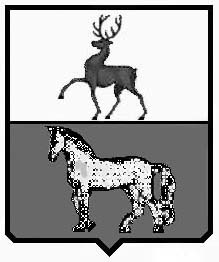 АДМИНИСТРАЦИЯ ПОЧИНКОВСКОГО МУНИЦИПАЛЬНОГО РАЙОНАНИЖЕГОРОДСКОЙ ОБЛАСТИПОСТАНОВЛЕНИЕМуниципальный заказчик-координатор программыУправление культуры и спорта администрайии Починковского муниципального округа Нижегородской областиСоисполнитель программыСектор по спорту Муниципального бюджетного учреждения культуры «Починковский культурно - досуговый центр» (далее – Сектор по спорту)Подпрограммы муниципальной программыПодпрограмма 1: "Развитие физической культуры и массового спорта".Подпрограмма 2: "Обеспечение реализации муниципальной программы".Цель муниципальной программыСоздание для всех категорий и групп населения условий для занятий физической культурой и спортом, массовым спортом, в том числе повышение уровня обеспеченности населения обьектами спорта и подготовка спортивного резерва. Задачи муниципальной программы1. Повышение мотивации граждан к регулярным занятиям физической культурой и спортом и ведению здорового образа жизни;2. Обеспечение успешного выступления починковских спортсменов на крупнейших областных, всероссийских и международных спортивных соревнованиях.Этапы и сроки реализации муниципальной программыМуниципальная программа реализуется в течение 2021 - 2025 годов.Муниципальная программа реализуется в один этап.Объемы бюджетных ассигнований муниципальной программы за счет средств местного бюджета (в разбивке по подпрограммам)Всего на реализацию программы –6 587,0 тыс.руб, в том числе:2021 год – 1 298,2 тыс. руб.2022 год – 1 322,2 тыс. руб.2023год – 1 322,2 тыс. руб.2024 год – 1 322,2 тыс. руб.2025 год –1 322,2 тыс. руб.Всего на реализацию подпрограммы 1 «Развитие физической культуры и массового спорта» - 2 856,0 тыс.рублей, в том числе:2021год – 571,2 тыс. руб.2022 год – 571,2 тыс. руб.2023 год – 571,2 тыс. руб.2024 год – 571,2 тыс. руб.2025год – 571,2тыс. руб.Всего на реализацию подпрограммы 2 "Обеспечение реализации муниципальной программы» -3 731,0 тыс.рублей, в том числе:2021 год – 727,0 тыс. руб.2022 год – 751,0 тыс. руб.2023год – 751,0 тыс. руб.2024 год – 751,0 тыс. руб.2025 год – 751,0 тыс. руб. Индикаторы достижения цели и показатели непосредственных результатовN п/пНаименованиемероприятия  Сроки выполненияИсполнителимероприятийИсполнителимероприятийИсполнителимероприятийОбъем финансирования(по годам) за счетсредств местногобюджета (тыс.руб.)Объем финансирования(по годам) за счетсредств местногобюджета (тыс.руб.)Объем финансирования(по годам) за счетсредств местногобюджета (тыс.руб.)Объем финансирования(по годам) за счетсредств местногобюджета (тыс.руб.)Объем финансирования(по годам) за счетсредств местногобюджета (тыс.руб.)Объем финансирования(по годам) за счетсредств местногобюджета (тыс.руб.)Объем финансирования(по годам) за счетсредств местногобюджета (тыс.руб.)Объем финансирования(по годам) за счетсредств местногобюджета (тыс.руб.)Объем финансирования(по годам) за счетсредств местногобюджета (тыс.руб.)Объем финансирования(по годам) за счетсредств местногобюджета (тыс.руб.)Объем финансирования(по годам) за счетсредств местногобюджета (тыс.руб.)Объем финансирования(по годам) за счетсредств местногобюджета (тыс.руб.)N п/пНаименованиемероприятия  Сроки выполненияИсполнителимероприятийИсполнителимероприятийИсполнителимероприятий20212022202320232023202320242024202420242025ВсегоМуниципальная программа «Развитие физической культуры и спорта на территории Починковского муниципального округа Нижегородской области на 2021-2025 годы»Муниципальная программа «Развитие физической культуры и спорта на территории Починковского муниципального округа Нижегородской области на 2021-2025 годы»Муниципальная программа «Развитие физической культуры и спорта на территории Починковского муниципального округа Нижегородской области на 2021-2025 годы»Муниципальная программа «Развитие физической культуры и спорта на территории Починковского муниципального округа Нижегородской области на 2021-2025 годы»Муниципальная программа «Развитие физической культуры и спорта на территории Починковского муниципального округа Нижегородской области на 2021-2025 годы»1298,21298,21322,21322,21322,21322,21322,21322,21322,21322,21322,21322,26587,0Цели муниципальной программы: Создание для всех категорий и групп населения условий для занятий физической культурой и спортом, массовым спортом, в том числе повышение уровня обеспеченности населения обьектами спорта и подготовка спортивного резерва.Цели муниципальной программы: Создание для всех категорий и групп населения условий для занятий физической культурой и спортом, массовым спортом, в том числе повышение уровня обеспеченности населения обьектами спорта и подготовка спортивного резерва.Цели муниципальной программы: Создание для всех категорий и групп населения условий для занятий физической культурой и спортом, массовым спортом, в том числе повышение уровня обеспеченности населения обьектами спорта и подготовка спортивного резерва.Цели муниципальной программы: Создание для всех категорий и групп населения условий для занятий физической культурой и спортом, массовым спортом, в том числе повышение уровня обеспеченности населения обьектами спорта и подготовка спортивного резерва.Цели муниципальной программы: Создание для всех категорий и групп населения условий для занятий физической культурой и спортом, массовым спортом, в том числе повышение уровня обеспеченности населения обьектами спорта и подготовка спортивного резерва.Цели муниципальной программы: Создание для всех категорий и групп населения условий для занятий физической культурой и спортом, массовым спортом, в том числе повышение уровня обеспеченности населения обьектами спорта и подготовка спортивного резерва.Цели муниципальной программы: Создание для всех категорий и групп населения условий для занятий физической культурой и спортом, массовым спортом, в том числе повышение уровня обеспеченности населения обьектами спорта и подготовка спортивного резерва.Цели муниципальной программы: Создание для всех категорий и групп населения условий для занятий физической культурой и спортом, массовым спортом, в том числе повышение уровня обеспеченности населения обьектами спорта и подготовка спортивного резерва.Цели муниципальной программы: Создание для всех категорий и групп населения условий для занятий физической культурой и спортом, массовым спортом, в том числе повышение уровня обеспеченности населения обьектами спорта и подготовка спортивного резерва.Цели муниципальной программы: Создание для всех категорий и групп населения условий для занятий физической культурой и спортом, массовым спортом, в том числе повышение уровня обеспеченности населения обьектами спорта и подготовка спортивного резерва.Цели муниципальной программы: Создание для всех категорий и групп населения условий для занятий физической культурой и спортом, массовым спортом, в том числе повышение уровня обеспеченности населения обьектами спорта и подготовка спортивного резерва.Цели муниципальной программы: Создание для всех категорий и групп населения условий для занятий физической культурой и спортом, массовым спортом, в том числе повышение уровня обеспеченности населения обьектами спорта и подготовка спортивного резерва.Цели муниципальной программы: Создание для всех категорий и групп населения условий для занятий физической культурой и спортом, массовым спортом, в том числе повышение уровня обеспеченности населения обьектами спорта и подготовка спортивного резерва.Цели муниципальной программы: Создание для всех категорий и групп населения условий для занятий физической культурой и спортом, массовым спортом, в том числе повышение уровня обеспеченности населения обьектами спорта и подготовка спортивного резерва.Цели муниципальной программы: Создание для всех категорий и групп населения условий для занятий физической культурой и спортом, массовым спортом, в том числе повышение уровня обеспеченности населения обьектами спорта и подготовка спортивного резерва.Цели муниципальной программы: Создание для всех категорий и групп населения условий для занятий физической культурой и спортом, массовым спортом, в том числе повышение уровня обеспеченности населения обьектами спорта и подготовка спортивного резерва.Цели муниципальной программы: Создание для всех категорий и групп населения условий для занятий физической культурой и спортом, массовым спортом, в том числе повышение уровня обеспеченности населения обьектами спорта и подготовка спортивного резерва.Цели муниципальной программы: Создание для всех категорий и групп населения условий для занятий физической культурой и спортом, массовым спортом, в том числе повышение уровня обеспеченности населения обьектами спорта и подготовка спортивного резерва.Подпрограмма 1:"Развитие физической культуры и массового спорта"Подпрограмма 1:"Развитие физической культуры и массового спорта"Подпрограмма 1:"Развитие физической культуры и массового спорта"Подпрограмма 1:"Развитие физической культуры и массового спорта"Подпрограмма 1:"Развитие физической культуры и массового спорта"Подпрограмма 1:"Развитие физической культуры и массового спорта"Подпрограмма 1:"Развитие физической культуры и массового спорта"Подпрограмма 1:"Развитие физической культуры и массового спорта"Подпрограмма 1:"Развитие физической культуры и массового спорта"Подпрограмма 1:"Развитие физической культуры и массового спорта"Подпрограмма 1:"Развитие физической культуры и массового спорта"Подпрограмма 1:"Развитие физической культуры и массового спорта"Подпрограмма 1:"Развитие физической культуры и массового спорта"Подпрограмма 1:"Развитие физической культуры и массового спорта"Подпрограмма 1:"Развитие физической культуры и массового спорта"Подпрограмма 1:"Развитие физической культуры и массового спорта"Подпрограмма 1:"Развитие физической культуры и массового спорта"Подпрограмма 1:"Развитие физической культуры и массового спорта"Всего:Всего:Всего:Всего:571,2571,2571,2571,2571,2571,2571,2571,2571,2571,2571,2571,2571,22856,01.1.Проведение физкультурно-массовых мероприятий среди различных категорий населения1.1.Проведение физкультурно-массовых мероприятий среди различных категорий населения20212025МБУК ПКДЦСектор по спорту571,2571,2571,2571,2571,2571,2571,2571,2571,2571,2571,2571,2571,22856,01.2. Обеспечение выполнения муниципальных заданий на оказание услуг1.2. Обеспечение выполнения муниципальных заданий на оказание услуг20212025МБУК ПКДЦСектор по спорту0,00,00,00,00,00,00,00,00,00,00,00,00,00,01.3.Реализация планамероприятий поэтапного введения Всероссийского физкультурно-спортивного комплекса "Готов к труду и обороне" (ГТО) в Починковском районе Нижегородской области, утвержденного распоряжением администрации Починковского муниципального района от 15 сентября 2014 года № 695-р1.3.Реализация планамероприятий поэтапного введения Всероссийского физкультурно-спортивного комплекса "Готов к труду и обороне" (ГТО) в Починковском районе Нижегородской области, утвержденного распоряжением администрации Починковского муниципального района от 15 сентября 2014 года № 695-р20212025МБУК ПКДЦСектор по спорту0,00,00,00,00,00,00,00,00,00,00,00,00,00,0Подпрограмма 2:«Обеспечение реализации муниципальной программы»Подпрограмма 2:«Обеспечение реализации муниципальной программы»Подпрограмма 2:«Обеспечение реализации муниципальной программы»Подпрограмма 2:«Обеспечение реализации муниципальной программы»Подпрограмма 2:«Обеспечение реализации муниципальной программы»Подпрограмма 2:«Обеспечение реализации муниципальной программы»Подпрограмма 2:«Обеспечение реализации муниципальной программы»Подпрограмма 2:«Обеспечение реализации муниципальной программы»Подпрограмма 2:«Обеспечение реализации муниципальной программы»Подпрограмма 2:«Обеспечение реализации муниципальной программы»Подпрограмма 2:«Обеспечение реализации муниципальной программы»Подпрограмма 2:«Обеспечение реализации муниципальной программы»Подпрограмма 2:«Обеспечение реализации муниципальной программы»Подпрограмма 2:«Обеспечение реализации муниципальной программы»Подпрограмма 2:«Обеспечение реализации муниципальной программы»Подпрограмма 2:«Обеспечение реализации муниципальной программы»Подпрограмма 2:«Обеспечение реализации муниципальной программы»Подпрограмма 2:«Обеспечение реализации муниципальной программы»Всего:Всего:Всего:Всего:Всего:727,0727,0751,0751,0751,0751,0751,0751,0751,0751,0751,0751,03731,02.1. Содержание сектора по спорту МБУК ПКДЦ2.1. Содержание сектора по спорту МБУК ПКДЦ2.1. Содержание сектора по спорту МБУК ПКДЦ2.1. Содержание сектора по спорту МБУК ПКДЦ2.1. Содержание сектора по спорту МБУК ПКДЦ727,0727,0751,0751,0751,0751,0751,0751,0751,0751,0751,0751,03731,0N п/п Наименование  индикатора/ непосредственного результата  Ед. измеренияЗначение индикатора/непосредственного результатаЗначение индикатора/непосредственного результатаЗначение индикатора/непосредственного результатаЗначение индикатора/непосредственного результатаЗначение индикатора/непосредственного результатаЗначение индикатора/непосредственного результатаЗначение индикатора/непосредственного результатаЗначение индикатора/непосредственного результатаЗначение индикатора/непосредственного результатаЗначение индикатора/непосредственного результатаЗначение индикатора/непосредственного результатаЗначение индикатора/непосредственного результатаЗначение индикатора/непосредственного результатаЗначение индикатора/непосредственного результатаЗначение индикатора/непосредственного результатаЗначение индикатора/непосредственного результатаЗначение индикатора/непосредственного результатаЗначение индикатора/непосредственного результатаN п/п Наименование  индикатора/ непосредственного результата  Ед. измерения2020год2020год2020год2021год 2021год 2021год 2021год 2022 год2022 год2022 год2023год2023год2023год2023год2024год2024год 2025год 2025год 1  2  3  4  4  4  5  5  5  5 66677778899Муниципальная программа «Развитие физической культуры и спорта на территории Починковского муниципального округа на 2021-2025 годы» Муниципальная программа «Развитие физической культуры и спорта на территории Починковского муниципального округа на 2021-2025 годы» Муниципальная программа «Развитие физической культуры и спорта на территории Починковского муниципального округа на 2021-2025 годы» Муниципальная программа «Развитие физической культуры и спорта на территории Починковского муниципального округа на 2021-2025 годы» Муниципальная программа «Развитие физической культуры и спорта на территории Починковского муниципального округа на 2021-2025 годы» Муниципальная программа «Развитие физической культуры и спорта на территории Починковского муниципального округа на 2021-2025 годы» Муниципальная программа «Развитие физической культуры и спорта на территории Починковского муниципального округа на 2021-2025 годы» Муниципальная программа «Развитие физической культуры и спорта на территории Починковского муниципального округа на 2021-2025 годы» Муниципальная программа «Развитие физической культуры и спорта на территории Починковского муниципального округа на 2021-2025 годы» Муниципальная программа «Развитие физической культуры и спорта на территории Починковского муниципального округа на 2021-2025 годы» Муниципальная программа «Развитие физической культуры и спорта на территории Починковского муниципального округа на 2021-2025 годы» Муниципальная программа «Развитие физической культуры и спорта на территории Починковского муниципального округа на 2021-2025 годы» Муниципальная программа «Развитие физической культуры и спорта на территории Починковского муниципального округа на 2021-2025 годы» Муниципальная программа «Развитие физической культуры и спорта на территории Починковского муниципального округа на 2021-2025 годы» Муниципальная программа «Развитие физической культуры и спорта на территории Починковского муниципального округа на 2021-2025 годы» Муниципальная программа «Развитие физической культуры и спорта на территории Починковского муниципального округа на 2021-2025 годы» Муниципальная программа «Развитие физической культуры и спорта на территории Починковского муниципального округа на 2021-2025 годы» Муниципальная программа «Развитие физической культуры и спорта на территории Починковского муниципального округа на 2021-2025 годы» Муниципальная программа «Развитие физической культуры и спорта на территории Починковского муниципального округа на 2021-2025 годы» Муниципальная программа «Развитие физической культуры и спорта на территории Починковского муниципального округа на 2021-2025 годы» Муниципальная программа «Развитие физической культуры и спорта на территории Починковского муниципального округа на 2021-2025 годы» 1.Индикатор 1Доля граждан Починковского округа, систематически занимающихся физической культурой и спортом, в общей численности населения района%45,045,047,147,147,147,147,147,150,250,250,253,553,555,455,455,455,42.Индикатор 2Единовременная пропускная способность спортивных сооружений%50505050505050505050505050505050	 5050	 503.Индикатор 3Обеспеченность спортивными залами в округе от федеральных нормативов%71,3	71,3	71,371,371,371,371,371,371,3771,3771,3771,371,371,371,371,371,371,34.Индикатор 4Обеспеченность плоскостными спортсооружениями в округе от федеральных нормативов%115,1115,1115,1115,1115,1115,1115,1115,1115,1115,1115,1115,1115,1115,1115,1115,1115,1115,1Непосредственные результаты:1.Количество мероприятий и проектовЕд.2402402412412412412412412422422422432442442442442452452.Количество участников спортивных мероприятийЧел.125521255212618126181261812618126181261812679126791267913513139881398813988139881398813988Подпрограмма 1. "Развитие физической культуры и массового спорта"Подпрограмма 1. "Развитие физической культуры и массового спорта"Подпрограмма 1. "Развитие физической культуры и массового спорта"Подпрограмма 1. "Развитие физической культуры и массового спорта"Подпрограмма 1. "Развитие физической культуры и массового спорта"Подпрограмма 1. "Развитие физической культуры и массового спорта"Подпрограмма 1. "Развитие физической культуры и массового спорта"Подпрограмма 1. "Развитие физической культуры и массового спорта"Подпрограмма 1. "Развитие физической культуры и массового спорта"Подпрограмма 1. "Развитие физической культуры и массового спорта"Подпрограмма 1. "Развитие физической культуры и массового спорта"Подпрограмма 1. "Развитие физической культуры и массового спорта"Подпрограмма 1. "Развитие физической культуры и массового спорта"Подпрограмма 1. "Развитие физической культуры и массового спорта"Подпрограмма 1. "Развитие физической культуры и массового спорта"Подпрограмма 1. "Развитие физической культуры и массового спорта"Подпрограмма 1. "Развитие физической культуры и массового спорта"Подпрограмма 1. "Развитие физической культуры и массового спорта"Подпрограмма 1. "Развитие физической культуры и массового спорта"Подпрограмма 1. "Развитие физической культуры и массового спорта"Подпрограмма 1. "Развитие физической культуры и массового спорта"1.Индикатор 1Доля граждан Починковского округа занимающихся физической культурой и спортом по месту работы, в общей численности населения региона, занятого в экономике%2223232323262626262929293333333335352.Индикатор 2Доля учащихся и студентов, систематически занимающихся физической культурой и спортом, в общей численности обучающихся и студентов%90,790,790,790,790,790,890,890,890,890,890,890,890,890,890,890,890,890,83.Индикатор 3Доля лиц с ограниченными возможностями здоровья и инвалидов, систематически занимающихся физической культурой и спортом, в общей численности данной категории населения%16,017,017,017,017,018,018,018,018,019,019,019,020,020,020,020,020,020,0Непосредственные результаты:1.Число воспитанников дошкольных организаций, занимающихся физической культуройЕд.5005505505506006006006006006406406406406806806807007002.Число лиц старше 60 лет, занимающихся физической культурой и спортомЧел.74510551055105513651365136513651365163216321632163218101810181018101810Подпрограмма 2 «Обеспечение реализации муниципальной программы»Подпрограмма 2 «Обеспечение реализации муниципальной программы»Подпрограмма 2 «Обеспечение реализации муниципальной программы»Подпрограмма 2 «Обеспечение реализации муниципальной программы»Подпрограмма 2 «Обеспечение реализации муниципальной программы»Подпрограмма 2 «Обеспечение реализации муниципальной программы»Подпрограмма 2 «Обеспечение реализации муниципальной программы»Подпрограмма 2 «Обеспечение реализации муниципальной программы»Подпрограмма 2 «Обеспечение реализации муниципальной программы»Подпрограмма 2 «Обеспечение реализации муниципальной программы»Подпрограмма 2 «Обеспечение реализации муниципальной программы»Подпрограмма 2 «Обеспечение реализации муниципальной программы»Подпрограмма 2 «Обеспечение реализации муниципальной программы»Подпрограмма 2 «Обеспечение реализации муниципальной программы»Подпрограмма 2 «Обеспечение реализации муниципальной программы»Подпрограмма 2 «Обеспечение реализации муниципальной программы»Подпрограмма 2 «Обеспечение реализации муниципальной программы»Подпрограмма 2 «Обеспечение реализации муниципальной программы»Подпрограмма 2 «Обеспечение реализации муниципальной программы»Подпрограмма 2 «Обеспечение реализации муниципальной программы»Подпрограмма 2 «Обеспечение реализации муниципальной программы»1.Индикатор 1.Обеспечение выполнения муниципального задания%1001001001001001001001001001001001001001001001001001002.Индикатор 2.Доля потребителей муниципальных услуг, предоставляемых учреждениями спорта, удовлетворенных качеством услуг%909090909090909090909090909090909090Непосредственные результаты:1.Количество нормативных правовых актов, разработанных в целях реализации ПрограммыЕд.88888888888881010101010СтатусПодпрограмма муниципальной программыМуниципальный заказчик-координатор, соисполнителиРасходы (тыс.руб.), годыРасходы (тыс.руб.), годыРасходы (тыс.руб.), годыРасходы (тыс.руб.), годыРасходы (тыс.руб.), годыРасходы (тыс.руб.), годыСтатусПодпрограмма муниципальной программыМуниципальный заказчик-координатор, соисполнители2021 год2022год2023 год2023 год2024год2025 год1234556Всего1298,21322,21322,21322,21322,21322,2Муниципальная программа «Развитие физической культуры и спорта на территории Починковского муниципального округа Нижегородской области на 2021-2025годы»Муниципальная программа «Развитие физической культуры и спорта на территории Починковского муниципального округа Нижегородской области на 2021-2025годы»Муниципальный заказчик-координатор-Управление культуры и спорта администрации Починковского муниципального округа Муниципальная программа «Развитие физической культуры и спорта на территории Починковского муниципального округа Нижегородской области на 2021-2025годы»Муниципальная программа «Развитие физической культуры и спорта на территории Починковского муниципального округа Нижегородской области на 2021-2025годы»Соисполнитель-МБУК ПКДЦ Сектор по спорту1298,21322,21322,21322,21322,21322,2Подпрограмма 1«Развитие физической культуры и массового спорта»Всего571,2571,2571,2571,2571,2571,2Подпрограмма 1«Развитие физической культуры и массового спорта»Муниципальный заказчик-координатор-Управление культуры и спорта администрации Починковского муниципального округаПодпрограмма 1«Развитие физической культуры и массового спорта»Соисполнитель-МБУК ПКДЦ Сектор по спорту571,2571,2571,2571,2571,2571,2Подпрограмма 2«Обеспечение реализации муниципальной программы»Всего727,0751,0751,0751,0751,0751,0Подпрограмма 2«Обеспечение реализации муниципальной программы»Муниципальный заказчик-координатор-Управление культуры и спорта администрации Починковского муниципального округаПодпрограмма 2«Обеспечение реализации муниципальной программы»МБУК ПКДЦ Сектор по спорту727,0751,0751,0751,0751,0751,0 Статус НаименованиеподпрограммыНаименованиеподпрограммыНаименованиеподпрограммы Ответственный  исполнитель,  соисполнители Источники финансированияОценка расходов (тыс. руб.), годыОценка расходов (тыс. руб.), годыОценка расходов (тыс. руб.), годыОценка расходов (тыс. руб.), годыОценка расходов (тыс. руб.), годыОценка расходов (тыс. руб.), годы Статус НаименованиеподпрограммыНаименованиеподпрограммыНаименованиеподпрограммы Ответственный  исполнитель,  соисполнители Источники финансирования20212022202320242025 1  2  2  2  3  4  5 6  6  Муниципальная программа«Развитие физической культуры и спорта на территории Починковского муниципального округа 2021-2025 годы» Муниципальная программа«Развитие физической культуры и спорта на территории Починковского муниципального округа 2021-2025 годы» Муниципальная программа«Развитие физической культуры и спорта на территории Починковского муниципального округа 2021-2025 годы» Муниципальная программа«Развитие физической культуры и спорта на территории Починковского муниципального округа 2021-2025 годы»МБУК ПКДЦ Сектор по спортуВсего, в том числе: 1298,21322,21322,21322,21322,21322,2 Муниципальная программа«Развитие физической культуры и спорта на территории Починковского муниципального округа 2021-2025 годы» Муниципальная программа«Развитие физической культуры и спорта на территории Починковского муниципального округа 2021-2025 годы» Муниципальная программа«Развитие физической культуры и спорта на территории Починковского муниципального округа 2021-2025 годы» Муниципальная программа«Развитие физической культуры и спорта на территории Починковского муниципального округа 2021-2025 годы»Расходы областного бюджета0,00,00,00,00,00,0 Муниципальная программа«Развитие физической культуры и спорта на территории Починковского муниципального округа 2021-2025 годы» Муниципальная программа«Развитие физической культуры и спорта на территории Починковского муниципального округа 2021-2025 годы» Муниципальная программа«Развитие физической культуры и спорта на территории Починковского муниципального округа 2021-2025 годы» Муниципальная программа«Развитие физической культуры и спорта на территории Починковского муниципального округа 2021-2025 годы»Расходы местного бюджета1298,21322,21322,21322,21322,21322,2 Муниципальная программа«Развитие физической культуры и спорта на территории Починковского муниципального округа 2021-2025 годы» Муниципальная программа«Развитие физической культуры и спорта на территории Починковского муниципального округа 2021-2025 годы» Муниципальная программа«Развитие физической культуры и спорта на территории Починковского муниципального округа 2021-2025 годы» Муниципальная программа«Развитие физической культуры и спорта на территории Починковского муниципального округа 2021-2025 годы»Федеральный бюджет0,00,00,00,00,00,0 Муниципальная программа«Развитие физической культуры и спорта на территории Починковского муниципального округа 2021-2025 годы» Муниципальная программа«Развитие физической культуры и спорта на территории Починковского муниципального округа 2021-2025 годы» Муниципальная программа«Развитие физической культуры и спорта на территории Починковского муниципального округа 2021-2025 годы» Муниципальная программа«Развитие физической культуры и спорта на территории Починковского муниципального округа 2021-2025 годы»Прочие источники0,00,00,00,00,00,0Подпрограмма 1Подпрограмма 1Подпрограмма 1"Развитие физической культуры и массового спорта"Сектор по спортуВсего, в том числе:571,2571,2571,2571,2571,2571,2Подпрограмма 1Подпрограмма 1Подпрограмма 1"Развитие физической культуры и массового спорта"Расходы областного бюджета0,00,00,00,00,00,0Подпрограмма 1Подпрограмма 1Подпрограмма 1"Развитие физической культуры и массового спорта"Расходы местного бюджета571,2571,2571,2571,2571,2571,2Подпрограмма 1Подпрограмма 1Подпрограмма 1"Развитие физической культуры и массового спорта"Федеральный бюджет0,00,00,00,00,00,0Подпрограмма 1Подпрограмма 1Подпрограмма 1"Развитие физической культуры и массового спорта"Прочие источники0,00,00.00,00,00,0Основные мероприятия 1.1Основные мероприятия 1.1Основные мероприятия 1.1Проведение физкультурно-массовых мероприятий среди различных категорий населенияСектор по спортуВсего, в том числе:571,2571,2571,2571,2571,2571,2Основные мероприятия 1.1Основные мероприятия 1.1Основные мероприятия 1.1Проведение физкультурно-массовых мероприятий среди различных категорий населенияРасходы областного бюджетаОсновные мероприятия 1.1Основные мероприятия 1.1Основные мероприятия 1.1Проведение физкультурно-массовых мероприятий среди различных категорий населенияРасходы местного бюджета571,2571,2571,2571,2571,2571,2Основные мероприятия 1.1Основные мероприятия 1.1Основные мероприятия 1.1Проведение физкультурно-массовых мероприятий среди различных категорий населенияФедеральный бюджет0,00,00,00,00,00,0Основные мероприятия 1.1Основные мероприятия 1.1Основные мероприятия 1.1Проведение физкультурно-массовых мероприятий среди различных категорий населенияПрочие источники0,00,00,00,00,00,0Основные мероприятия1.2Основные мероприятия1.2Основные мероприятия1.2Обеспечение выполнения муниципальных заданий на оказание услугСектор по спортуВсего, в том числе:0,00,00,00,00,00,0Основные мероприятия1.2Основные мероприятия1.2Основные мероприятия1.2Обеспечение выполнения муниципальных заданий на оказание услугРасходы областного бюджета0,00,00,00,00,00,0Основные мероприятия1.2Основные мероприятия1.2Основные мероприятия1.2Обеспечение выполнения муниципальных заданий на оказание услугРасходы местного бюджета0,00,00,00,00,00,0Основные мероприятия1.2Основные мероприятия1.2Основные мероприятия1.2Обеспечение выполнения муниципальных заданий на оказание услугФедеральный бюджет0,00,00,00,00,00,0Основные мероприятия1.2Основные мероприятия1.2Основные мероприятия1.2Обеспечение выполнения муниципальных заданий на оказание услугПрочие источники0,00,00,00,00,00,0Основные мероприятия 1.3.Основные мероприятия 1.3.Реализация планамероприятий поэтапного введения Всероссийского физкультурно-спортивного комплекса "Готов к труду и обороне" (ГТО) в Починковском районе Нижегородской области, утвержденного распоряжением администрации Починковского муниципального района от 15 сентября 2014 года № 695-рРеализация планамероприятий поэтапного введения Всероссийского физкультурно-спортивного комплекса "Готов к труду и обороне" (ГТО) в Починковском районе Нижегородской области, утвержденного распоряжением администрации Починковского муниципального района от 15 сентября 2014 года № 695-рСектор по спортуВсего, в том числе:0,00,00,00,00,00,0Основные мероприятия 1.3.Основные мероприятия 1.3.Реализация планамероприятий поэтапного введения Всероссийского физкультурно-спортивного комплекса "Готов к труду и обороне" (ГТО) в Починковском районе Нижегородской области, утвержденного распоряжением администрации Починковского муниципального района от 15 сентября 2014 года № 695-рРеализация планамероприятий поэтапного введения Всероссийского физкультурно-спортивного комплекса "Готов к труду и обороне" (ГТО) в Починковском районе Нижегородской области, утвержденного распоряжением администрации Починковского муниципального района от 15 сентября 2014 года № 695-рРасходы областного бюджета0,00,00,00,00,00,0Основные мероприятия 1.3.Основные мероприятия 1.3.Реализация планамероприятий поэтапного введения Всероссийского физкультурно-спортивного комплекса "Готов к труду и обороне" (ГТО) в Починковском районе Нижегородской области, утвержденного распоряжением администрации Починковского муниципального района от 15 сентября 2014 года № 695-рРеализация планамероприятий поэтапного введения Всероссийского физкультурно-спортивного комплекса "Готов к труду и обороне" (ГТО) в Починковском районе Нижегородской области, утвержденного распоряжением администрации Починковского муниципального района от 15 сентября 2014 года № 695-рРасходы местного бюджета0,00,00,00,00,00,0Основные мероприятия 1.3.Основные мероприятия 1.3.Реализация планамероприятий поэтапного введения Всероссийского физкультурно-спортивного комплекса "Готов к труду и обороне" (ГТО) в Починковском районе Нижегородской области, утвержденного распоряжением администрации Починковского муниципального района от 15 сентября 2014 года № 695-рРеализация планамероприятий поэтапного введения Всероссийского физкультурно-спортивного комплекса "Готов к труду и обороне" (ГТО) в Починковском районе Нижегородской области, утвержденного распоряжением администрации Починковского муниципального района от 15 сентября 2014 года № 695-рФедеральный бюджет0,00,00,00,00,00,0Основные мероприятия 1.3.Основные мероприятия 1.3.Реализация планамероприятий поэтапного введения Всероссийского физкультурно-спортивного комплекса "Готов к труду и обороне" (ГТО) в Починковском районе Нижегородской области, утвержденного распоряжением администрации Починковского муниципального района от 15 сентября 2014 года № 695-рРеализация планамероприятий поэтапного введения Всероссийского физкультурно-спортивного комплекса "Готов к труду и обороне" (ГТО) в Починковском районе Нижегородской области, утвержденного распоряжением администрации Починковского муниципального района от 15 сентября 2014 года № 695-рПрочие источники0,00,00,00,00,00,0Подпрограмма 2Подпрограмма 2Подпрограмма 2«Обеспечение реализации муниципальной программы»Сектор по спортуВсего, в том числе:727,0751,0751,0751,0751,0751,0Подпрограмма 2Подпрограмма 2Подпрограмма 2«Обеспечение реализации муниципальной программы»Расходы областного бюджета0,00,00,00,00,00,0Подпрограмма 2Подпрограмма 2Подпрограмма 2«Обеспечение реализации муниципальной программы»Расходы местного бюджета727,0751,0751,0751,0751,0751,0Подпрограмма 2Подпрограмма 2Подпрограмма 2«Обеспечение реализации муниципальной программы»Федеральный бюджет0,00,00,00,00,00,0Подпрограмма 2Подпрограмма 2Подпрограмма 2«Обеспечение реализации муниципальной программы»Прочие расходы0,00,00,00,00,00,0Муниципальный заказчик - координатор Подпрограммы 1Управление культуры и спорта администрации Починковского муниципального округа Нижегородской области Управление культуры и спорта администрации Починковского муниципального округа Нижегородской области Управление культуры и спорта администрации Починковского муниципального округа Нижегородской области Управление культуры и спорта администрации Починковского муниципального округа Нижегородской области Управление культуры и спорта администрации Починковского муниципального округа Нижегородской области Управление культуры и спорта администрации Починковского муниципального округа Нижегородской области Управление культуры и спорта администрации Починковского муниципального округа Нижегородской области Управление культуры и спорта администрации Починковского муниципального округа Нижегородской области Соисполнители Подпрограммы 1МБУК ПКДЦ Сектор по спортуМБУК ПКДЦ Сектор по спортуМБУК ПКДЦ Сектор по спортуМБУК ПКДЦ Сектор по спортуМБУК ПКДЦ Сектор по спортуМБУК ПКДЦ Сектор по спортуМБУК ПКДЦ Сектор по спортуМБУК ПКДЦ Сектор по спортуЦель Подпрограммы 1Повышение мотивации граждан к регулярным занятиям физической культурой и спортом и ведению здорового образа жизниПовышение мотивации граждан к регулярным занятиям физической культурой и спортом и ведению здорового образа жизниПовышение мотивации граждан к регулярным занятиям физической культурой и спортом и ведению здорового образа жизниПовышение мотивации граждан к регулярным занятиям физической культурой и спортом и ведению здорового образа жизниПовышение мотивации граждан к регулярным занятиям физической культурой и спортом и ведению здорового образа жизниПовышение мотивации граждан к регулярным занятиям физической культурой и спортом и ведению здорового образа жизниПовышение мотивации граждан к регулярным занятиям физической культурой и спортом и ведению здорового образа жизниПовышение мотивации граждан к регулярным занятиям физической культурой и спортом и ведению здорового образа жизниЗадачи Подпрограммы 1- совершенствование системы физического воспитания различных категорий и групп населения;- обеспечение дальнейшего совершенствования системы организации и проведения массовых спортивных мероприятий для всех категорий населения;- обеспечение эффективной работы имеющихся спортивных учреждений и сооружений;- развитие инфраструктуры физической культуры и спорта, в том числе для лиц с ограниченными возможностями здоровья и инвалидов;- повышение эффективности пропаганды физической культуры и спорта, включая меры по популяризации нравственных ценностей спорта и олимпизма в средствах массовой информации.- совершенствование системы физического воспитания различных категорий и групп населения;- обеспечение дальнейшего совершенствования системы организации и проведения массовых спортивных мероприятий для всех категорий населения;- обеспечение эффективной работы имеющихся спортивных учреждений и сооружений;- развитие инфраструктуры физической культуры и спорта, в том числе для лиц с ограниченными возможностями здоровья и инвалидов;- повышение эффективности пропаганды физической культуры и спорта, включая меры по популяризации нравственных ценностей спорта и олимпизма в средствах массовой информации.- совершенствование системы физического воспитания различных категорий и групп населения;- обеспечение дальнейшего совершенствования системы организации и проведения массовых спортивных мероприятий для всех категорий населения;- обеспечение эффективной работы имеющихся спортивных учреждений и сооружений;- развитие инфраструктуры физической культуры и спорта, в том числе для лиц с ограниченными возможностями здоровья и инвалидов;- повышение эффективности пропаганды физической культуры и спорта, включая меры по популяризации нравственных ценностей спорта и олимпизма в средствах массовой информации.- совершенствование системы физического воспитания различных категорий и групп населения;- обеспечение дальнейшего совершенствования системы организации и проведения массовых спортивных мероприятий для всех категорий населения;- обеспечение эффективной работы имеющихся спортивных учреждений и сооружений;- развитие инфраструктуры физической культуры и спорта, в том числе для лиц с ограниченными возможностями здоровья и инвалидов;- повышение эффективности пропаганды физической культуры и спорта, включая меры по популяризации нравственных ценностей спорта и олимпизма в средствах массовой информации.- совершенствование системы физического воспитания различных категорий и групп населения;- обеспечение дальнейшего совершенствования системы организации и проведения массовых спортивных мероприятий для всех категорий населения;- обеспечение эффективной работы имеющихся спортивных учреждений и сооружений;- развитие инфраструктуры физической культуры и спорта, в том числе для лиц с ограниченными возможностями здоровья и инвалидов;- повышение эффективности пропаганды физической культуры и спорта, включая меры по популяризации нравственных ценностей спорта и олимпизма в средствах массовой информации.- совершенствование системы физического воспитания различных категорий и групп населения;- обеспечение дальнейшего совершенствования системы организации и проведения массовых спортивных мероприятий для всех категорий населения;- обеспечение эффективной работы имеющихся спортивных учреждений и сооружений;- развитие инфраструктуры физической культуры и спорта, в том числе для лиц с ограниченными возможностями здоровья и инвалидов;- повышение эффективности пропаганды физической культуры и спорта, включая меры по популяризации нравственных ценностей спорта и олимпизма в средствах массовой информации.- совершенствование системы физического воспитания различных категорий и групп населения;- обеспечение дальнейшего совершенствования системы организации и проведения массовых спортивных мероприятий для всех категорий населения;- обеспечение эффективной работы имеющихся спортивных учреждений и сооружений;- развитие инфраструктуры физической культуры и спорта, в том числе для лиц с ограниченными возможностями здоровья и инвалидов;- повышение эффективности пропаганды физической культуры и спорта, включая меры по популяризации нравственных ценностей спорта и олимпизма в средствах массовой информации.- совершенствование системы физического воспитания различных категорий и групп населения;- обеспечение дальнейшего совершенствования системы организации и проведения массовых спортивных мероприятий для всех категорий населения;- обеспечение эффективной работы имеющихся спортивных учреждений и сооружений;- развитие инфраструктуры физической культуры и спорта, в том числе для лиц с ограниченными возможностями здоровья и инвалидов;- повышение эффективности пропаганды физической культуры и спорта, включая меры по популяризации нравственных ценностей спорта и олимпизма в средствах массовой информации.Этапы и сроки реализации Подпрограммы 1Подпрограмма реализуется в один этап в период с 2021 по 2025годыПодпрограмма реализуется в один этап в период с 2021 по 2025годыПодпрограмма реализуется в один этап в период с 2021 по 2025годыПодпрограмма реализуется в один этап в период с 2021 по 2025годыПодпрограмма реализуется в один этап в период с 2021 по 2025годыПодпрограмма реализуется в один этап в период с 2021 по 2025годыПодпрограмма реализуется в один этап в период с 2021 по 2025годыПодпрограмма реализуется в один этап в период с 2021 по 2025годыОбъемы бюджетных ассигнований Подпрограммы 1 за счет средств местного бюджета (тыс. рублей)ВсегоВсего2021 год2022год2023 год2024год2025 год2025 годОбъемы бюджетных ассигнований Подпрограммы 1 за счет средств местного бюджета (тыс. рублей)2 856,02 856,0571,2571,2571,2571,2571,2571,2Индикаторы достижения цели и показатели непосредственных результатов Подпрограммы 1п/пНаименование индикатора/непосредственного результатаНаименование индикатора/непосредственного результатаНаименование индикатора/непосредственного результатаНаименование индикатора/непосредственного результатаНаименование индикатора/непосредственного результатаЕд. измерения2025 годИндикаторы достижения цели и показатели непосредственных результатов Подпрограммы 1п/пИндикаторы:Индикаторы:Индикаторы:Индикаторы:Индикаторы:Ед. измерения2025 годИндикаторы достижения цели и показатели непосредственных результатов Подпрограммы 11.Доля граждан Починковскогоокруга, занимающихся физической культурой и спортом по месту работы, в общей численности населения региона, занятого в экономикеДоля граждан Починковскогоокруга, занимающихся физической культурой и спортом по месту работы, в общей численности населения региона, занятого в экономикеДоля граждан Починковскогоокруга, занимающихся физической культурой и спортом по месту работы, в общей численности населения региона, занятого в экономикеДоля граждан Починковскогоокруга, занимающихся физической культурой и спортом по месту работы, в общей численности населения региона, занятого в экономикеДоля граждан Починковскогоокруга, занимающихся физической культурой и спортом по месту работы, в общей численности населения региона, занятого в экономике%35Индикаторы достижения цели и показатели непосредственных результатов Подпрограммы 12.Доля учащихся и студентов, систематически занимающихся физической культурой и спортом, в общей численности учащихся и студентовДоля учащихся и студентов, систематически занимающихся физической культурой и спортом, в общей численности учащихся и студентовДоля учащихся и студентов, систематически занимающихся физической культурой и спортом, в общей численности учащихся и студентовДоля учащихся и студентов, систематически занимающихся физической культурой и спортом, в общей численности учащихся и студентовДоля учащихся и студентов, систематически занимающихся физической культурой и спортом, в общей численности учащихся и студентов%90,8Индикаторы достижения цели и показатели непосредственных результатов Подпрограммы 13.Доля лиц с ограниченными возможностями здоровья и инвалидов, систематически занимающихся физической культурой и спортом, в общей численности данной категории населенияДоля лиц с ограниченными возможностями здоровья и инвалидов, систематически занимающихся физической культурой и спортом, в общей численности данной категории населенияДоля лиц с ограниченными возможностями здоровья и инвалидов, систематически занимающихся физической культурой и спортом, в общей численности данной категории населенияДоля лиц с ограниченными возможностями здоровья и инвалидов, систематически занимающихся физической культурой и спортом, в общей численности данной категории населенияДоля лиц с ограниченными возможностями здоровья и инвалидов, систематически занимающихся физической культурой и спортом, в общей численности данной категории населения%25,0Индикаторы достижения цели и показатели непосредственных результатов Подпрограммы 1Непосредственные результаты:Непосредственные результаты:Непосредственные результаты:Непосредственные результаты:Непосредственные результаты:Индикаторы достижения цели и показатели непосредственных результатов Подпрограммы 11.Число воспитанников дошкольных организаций, занимающихся физической культуройЧисло воспитанников дошкольных организаций, занимающихся физической культуройЧисло воспитанников дошкольных организаций, занимающихся физической культуройЧисло воспитанников дошкольных организаций, занимающихся физической культуройЧисло воспитанников дошкольных организаций, занимающихся физической культурой чел.700Индикаторы достижения цели и показатели непосредственных результатов Подпрограммы 12.Число лиц старше 60 лет, занимающихся физической культурой и спортомЧисло лиц старше 60 лет, занимающихся физической культурой и спортомЧисло лиц старше 60 лет, занимающихся физической культурой и спортомЧисло лиц старше 60 лет, занимающихся физической культурой и спортомЧисло лиц старше 60 лет, занимающихся физической культурой и спортом чел.1810Муниципальный заказчик-координатор Подпрограммы 2Управление культуры и спорта администрации Починковского муниципального округа Нижегородской областиУправление культуры и спорта администрации Починковского муниципального округа Нижегородской областиУправление культуры и спорта администрации Починковского муниципального округа Нижегородской областиУправление культуры и спорта администрации Починковского муниципального округа Нижегородской областиУправление культуры и спорта администрации Починковского муниципального округа Нижегородской областиУправление культуры и спорта администрации Починковского муниципального округа Нижегородской областиУправление культуры и спорта администрации Починковского муниципального округа Нижегородской областиСоисполнители Подпрограммы 2МБУК ПКДЦ Сектор по спортуМБУК ПКДЦ Сектор по спортуМБУК ПКДЦ Сектор по спортуМБУК ПКДЦ Сектор по спортуМБУК ПКДЦ Сектор по спортуМБУК ПКДЦ Сектор по спортуМБУК ПКДЦ Сектор по спортуЦель Подпрограммы 2Совершенствование системы управления сферой физической культуры и спорта Совершенствование системы управления сферой физической культуры и спорта Совершенствование системы управления сферой физической культуры и спорта Совершенствование системы управления сферой физической культуры и спорта Совершенствование системы управления сферой физической культуры и спорта Совершенствование системы управления сферой физической культуры и спорта Совершенствование системы управления сферой физической культуры и спорта Задачи Подпрограммы 2- повышение качества оказания муниципальных услуг и исполнения муниципальных функций в установленной сфере деятельности;- совершенствование форм взаимодействия с общественными объединениями и организациями, осуществляющими свою деятельность в сфере физической культуры и спорта.- повышение качества оказания муниципальных услуг и исполнения муниципальных функций в установленной сфере деятельности;- совершенствование форм взаимодействия с общественными объединениями и организациями, осуществляющими свою деятельность в сфере физической культуры и спорта.- повышение качества оказания муниципальных услуг и исполнения муниципальных функций в установленной сфере деятельности;- совершенствование форм взаимодействия с общественными объединениями и организациями, осуществляющими свою деятельность в сфере физической культуры и спорта.- повышение качества оказания муниципальных услуг и исполнения муниципальных функций в установленной сфере деятельности;- совершенствование форм взаимодействия с общественными объединениями и организациями, осуществляющими свою деятельность в сфере физической культуры и спорта.- повышение качества оказания муниципальных услуг и исполнения муниципальных функций в установленной сфере деятельности;- совершенствование форм взаимодействия с общественными объединениями и организациями, осуществляющими свою деятельность в сфере физической культуры и спорта.- повышение качества оказания муниципальных услуг и исполнения муниципальных функций в установленной сфере деятельности;- совершенствование форм взаимодействия с общественными объединениями и организациями, осуществляющими свою деятельность в сфере физической культуры и спорта.- повышение качества оказания муниципальных услуг и исполнения муниципальных функций в установленной сфере деятельности;- совершенствование форм взаимодействия с общественными объединениями и организациями, осуществляющими свою деятельность в сфере физической культуры и спорта.Этапы и сроки реализации Подпрограммы 2Подпрограмма 2 реализуется в один этап в период с 2021 по 2025 годыПодпрограмма 2 реализуется в один этап в период с 2021 по 2025 годыПодпрограмма 2 реализуется в один этап в период с 2021 по 2025 годыПодпрограмма 2 реализуется в один этап в период с 2021 по 2025 годыПодпрограмма 2 реализуется в один этап в период с 2021 по 2025 годыПодпрограмма 2 реализуется в один этап в период с 2021 по 2025 годыПодпрограмма 2 реализуется в один этап в период с 2021 по 2025 годыОбъемы бюджетных ассигнований Подпрограммы 2 за счет средств местного бюджета (тыс. рублей)ВсегоВсего2021 год2022 год2023 год2024 год2025 годОбъемы бюджетных ассигнований Подпрограммы 2 за счет средств местного бюджета (тыс. рублей)3 731,03 731,0727,0751,0751,0751,0751,0Индикаторы достижения цели и показатели непосредственных результатов Подпрограммы 2№ п/пНаименование индикатора/непосредственного результатаНаименование индикатора/непосредственного результатаНаименование индикатора/непосредственного результатаЕд. измеренияЕд. измерения2025 годИндикаторы достижения цели и показатели непосредственных результатов Подпрограммы 2Индикаторы:Индикаторы:Индикаторы:Индикаторы:Индикаторы достижения цели и показатели непосредственных результатов Подпрограммы 21.Обеспечение выполнения муниципального заданияОбеспечение выполнения муниципального заданияОбеспечение выполнения муниципального задания%%100Индикаторы достижения цели и показатели непосредственных результатов Подпрограммы 22.Доля потребителей муниципальных услуг, предоставляемых учреждениями спорта, удовлетворенных качеством услугДоля потребителей муниципальных услуг, предоставляемых учреждениями спорта, удовлетворенных качеством услугДоля потребителей муниципальных услуг, предоставляемых учреждениями спорта, удовлетворенных качеством услуг%%90Индикаторы достижения цели и показатели непосредственных результатов Подпрограммы 2Непосредственные результаты:Непосредственные результаты:Непосредственные результаты:Индикаторы достижения цели и показатели непосредственных результатов Подпрограммы 21.Количество нормативных правовых актов, разработанных в целях реализации ПрограммыКоличество нормативных правовых актов, разработанных в целях реализации ПрограммыКоличество нормативных правовых актов, разработанных в целях реализации Программыед.ед.10Источники финансированияГоды, тыс. руб.Годы, тыс. руб.Годы, тыс. руб.Годы, тыс. руб.Годы, тыс. руб.Годы, тыс. руб.Источники финансированияПервый год реализации программы2021годВторой год реализации программы2022 годВторой год реализации программы2023 годВторой год реализации программы2024 годТретий год реализации программы 2025годВсего за период реализации программыФедеральный бюджет0,00,00,00,00,00,0Областной бюджет0,00,00,00,00,00,0Районный бюджет1 298,21 322,21 322,21 322,21 322,26 587,0Бюджеты поселений0,00,00,00,00,00,0Прочие источники0,00,00,00,00,00,0ВСЕГО по программе1 298,21 322,21 322,21 322,21 322,26 587,0